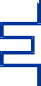 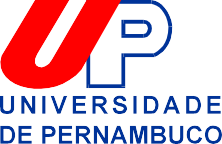 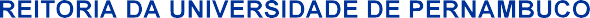 ANEXO IIPRÓ-REITORIA DE GRADUAÇÃO – PROGRAD-CAEEdital PROGRAD-CAE/PFAUPE/UPE nº 03/2022 - PLANO DE MONITORIAANEXO II – TERMO DE COMPROMISSO DISCENTEEu,	, estudante da Universidade de Pernambuco, cursando o	período do Curso de		(Licenciatura ou Bacharelado), ministrado na Unidade de Educação 	,	comprometo-me	a	ser monitor(a) da disciplina	ou componente curricular 	, sob a orientação do (a) Professor(a)			, cumprindo carga horária de 12 (doze) horas semanais, no período de	a	de 2022. 	,	de	de _2022.Assinatura do (a) Professor (a) Orientador (a)	Assinatura do (a) Discente*Escrever o nome completo por extenso sem abreviatura. OBS: Sendo manuscrito, usar letra de forma.UNIVERSIDADE DE PERNAMBUCO - UPE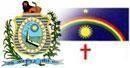 Av. Agamenon Magalhães, s/n, Santo Amaro – Recife-PECEP - 50100-010 – FONE: (81) 3183.3700 – FAX: (81) 3183.3758Site: www.upe.br – CNPJ: 11.022.597/0001-91Nome completo*:Nome completo*:Nome completo*:Nome completo*:Nome completo*:Nome completo*:CPF:CPF:CPF:Endereço completo:Endereço completo:Endereço completo:Endereço completo:Endereço completo:Endereço completo:Endereço completo:Endereço completo:CEP:Identidade:Órgão Emissor:Órgão Emissor:Órgão Emissor:UF:UF:UF:Data da Expedição:Data da Expedição:E-mail (atualizado e em uso):E-mail (atualizado e em uso):E-mail (atualizado e em uso):E-mail (atualizado e em uso):E-mail (atualizado e em uso):E-mail (atualizado e em uso):E-mail (atualizado e em uso):E-mail (atualizado e em uso):E-mail (atualizado e em uso):Unidade:Unidade:Unidade:Curso:Curso:Curso:Curso:Curso:Curso:Contatos telefônicos(atualizados)/DDD:Contatos telefônicos(atualizados)/DDD:Contatos telefônicos(atualizados)/DDD:Contatos telefônicos(atualizados)/DDD:Contatos telefônicos(atualizados)/DDD:Contatos telefônicos(atualizados)/DDD:Contatos telefônicos(atualizados)/DDD:Contatos telefônicos(atualizados)/DDD:Contatos telefônicos(atualizados)/DDD:Dados Bancários: Obs.: A conta bancária deve ser em nome do (a) bolsista.Dados Bancários: Obs.: A conta bancária deve ser em nome do (a) bolsista.Dados Bancários: Obs.: A conta bancária deve ser em nome do (a) bolsista.Dados Bancários: Obs.: A conta bancária deve ser em nome do (a) bolsista.Dados Bancários: Obs.: A conta bancária deve ser em nome do (a) bolsista.Dados Bancários: Obs.: A conta bancária deve ser em nome do (a) bolsista.Dados Bancários: Obs.: A conta bancária deve ser em nome do (a) bolsista.Dados Bancários: Obs.: A conta bancária deve ser em nome do (a) bolsista.Dados Bancários: Obs.: A conta bancária deve ser em nome do (a) bolsista.Banco:Banco:Agência:Agência:Agência:Conta:Conta:Conta:Conta: